Lunes 23 de enero del año 2017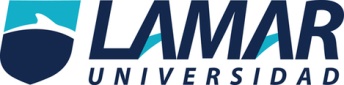 Medicina Basada en EvidenciasActividad PreliminarAlumno: Manuel Avila MagañaMatricula: LME 4510 	Grupo: 8°DDocente: Dr. Hugo VillalobosHistoriaEn cuanto respecta a los origines de la medicina basada en evidencias, en mis investigaciones he encontrado similitud en la opinión de que además de ser tan antigua como la medicina misma dado que siempre el galeno trata de adquirir el conocimiento a partir de una información confiable, de evidencias, pero aquí es donde aclaro; ¿Qué se entiende por definición de “evidencia”? El diccionario de la lengua española quiere decir: certeza clara y manifiesta de lo que no se puede dudar / prueba determinante de un proceso. En sí, hace énfasis en lo irrefutable dado que sus bases son reales, innegables y por tanto, fiables.La historia de la medicina que tiene sus raíces modernas se basan a mediados del siglo XIX en París, con Pierre Charles-Alexandre Louis médico, que en 1832 los estudiantes Marc D’Espine, Théodore Maunoir y John Visto, crearon la Société Médicale d’Observation, de la que nombraron presidente a Louis. Enseguida se integraron otros colegas que aplicaron de forma sistemática la estadística en el estudio de la patología, la clínica y también la terapéutica. Esta sociedad tenía como ideal el contar, utilizando un método numérico que establecía que por medio de la cuantificación y estatificación se puede lograr un mejor abordaje de la patología, así en su terapéutica, rehabilitación y prevención. Austin Bradford Hill desarrolló la metodología del ensayo clínico, hecho que marcó un hito en la investigación clínica, ya que es una de las herramientas más útiles en la toma de decisiones terapéuticas. La medicina basada en evidencias como corriente o movimiento, tiene su origen en los años 80 en la Escuela de Medicina de la Universidad de McMaster de Ontario, Canadá, donde un grupo de clínicos y epidemiólogos reunidos crearon dicho movimiento, liderado por Sackett, comienza la enseñanza y práctica de la medicina basada en evidencias. La medicina basada en evidencia,  término acuñado por Gordon Guyatt, se define como un proceso cuyo objetivo es el de obtener y aplicar la mejor evidencia científica en el ejercicio de la práctica médica cotidiana. Para eso se requiere la utilización concienzuda, juiciosa y explícita de las mejores evidencias disponibles en la toma de decisiones sobre el cuidado del paciente.Tipos de estudioAl menos un ensayo clínico controlado y aleatorizado diseñado de forma apropiada.										IEnsayos clínicos controlados bien diseñados, no aleatorizados.	        II - 1Estudios de cohortes o de casos y controles bien diseñados, preferentemente multicéntricos.						        II - 2Múltiples series comparadas en el tiempo, con o sin intervención, y resultados sorprendentes en experiencias no controladas.		        II - 3Opiniones basadas en experiencias clínicas, observaciones clínicas o informes de comités expertos.							III**Nivel de evidenciaTipos de sesgosUno de los mayores dilemas en investigación es la ocurrencia de errores, los que pueden darse por efecto del azar o de forma sistemática. Es así como, se puede considerar que existe sesgo cuando en el curso de una investigación se comete un error de forma sistemática, es decir no aparece como un hecho aleatorio o por efecto del azar.Una forma simple de comprender las distintas posibilidades de cometer sesgo durante la investigación, es pensar en los tres ejes que dominan una investigación: lo que se observará o medirá, es decir la variable en estudio; el que observará o medirá, es decir el observador; y con lo que se observará o medirá, es decir el instrumento de medición.Sesgo de:                Cohortes 	  Casos y controles	  Corte transversal 	Estudios ecológicos Selección 	         Baja 	             Alta 		            Media 		        No aplica                 Memoria	         Baja 	              Alta 		               Alta 		        No aplica Confusión	         Baja  	             Media 		             Media 		                Alta Seguimiento	         Alta                          Baja 		           No aplica                  No aplica   Tiempo		       Elevada 	             Media 		              Media 			Baja     Coste 		        Alta 	             Media 		              Media 			BajaA partir de las variables en un estudio: ya sea en el momento de observación, medición de la magnitud y su ulterior clasificación.A partir del observador: se basa en que frente a un mismo estimulo dos individuos pueden tener percepciones distintas.A partir de los instrumentos del observador: se aplica tanto a instrumentos y tecnología “dura” así como de exploración poblacional. Sesgo de selección: Este tipo de sesgo, particularmente común en los estudios de casos y controles ocurre cuando hay un error sistemático en los procedimientos utilizados para seleccionar a los sujetos del estudio.Sesgo de información o medición: Este tipo de sesgo ocurre cuando se produce un defecto al medir la exposición o la evolución que genera información diferente entre los grupos en estudio que se comparan (precisión).Sesgo de confusión o mezcla de efectos: Este tipo de sesgo ocurre cuando la medición del efecto de una exposición sobre un riesgo se modifica, debido a la asociación de dicha exposición con otro factor que influye sobre la evolución del resultado en estudio.Fuentes bibliográficas:2015, scielo.cl, http://www.scielo.cl/pdf/ijmorphol/v33n3/art56.pdf. http://www.svpd.org/mbe/niveles-grados.pdf http://scielo.sld.cu/pdf/cir/v49n2/cir14210.pdfhttp://www.anmm.org.mx/bgmm/1864_2007/2004-v140_s1_31-36.pdf 